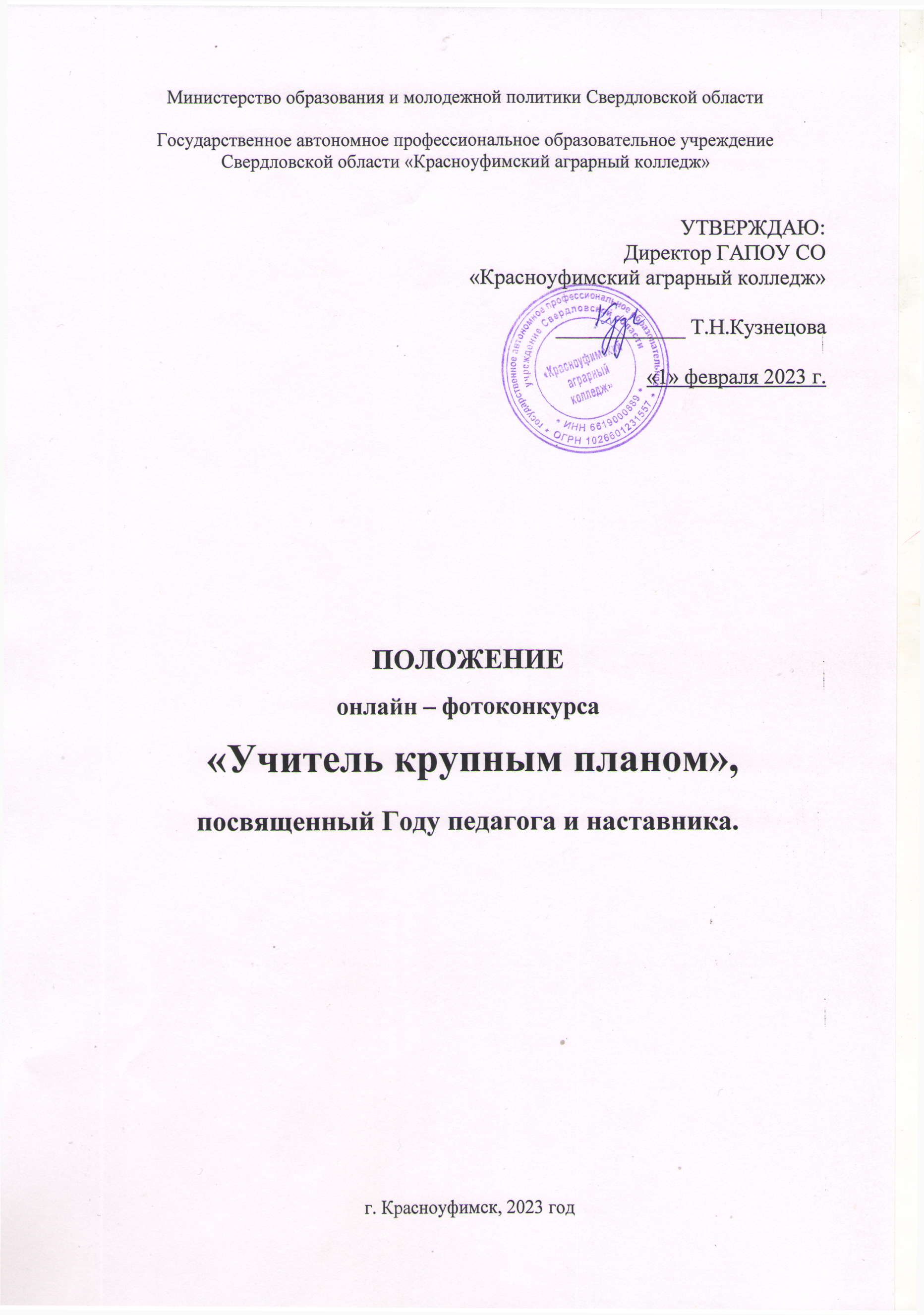 1. Общие положения.Настоящее Положение (далее – Положение) определяет порядок организации и проведения онлайн – фотоконкурса «Учитель крупным планом» (далее Конкурс) для обучающихся ГАПОУ СО «Красноуфимский аграрный колледж» в возрасте 15 – 20 лет.Конкурс проводится в рамках Года педагога и наставника «в целях признания особого статуса педагогических работников, в том числе осуществляющих наставническую деятельность».Информация о Конкурсе размещается на официальном сайте ГАПОУ СО «Красноуфимский аграрный колледж» -https://agrokolledg.uralschool.ru  в разделе студентам.Настоящее Положение разработано в соответствии с планом работы ГАПОУ СО «Красноуфимский аграрный колледж» (далее - Колледж), планом работы библиотеки «Красноуфимский аграрный колледж».Организатором Конкурса является: библиотека ГАПОУ СО «Красноуфимский аграрный колледж».Цель и задачи Конкурса.Цель Конкурса – популяризация средствами фотографии профессии педагога и наставника, публичное признание вклада педагога в профессиональное становление подрастающего поколения.Задачи: 2.2.1   Привлечение внимания к профессии педагога, повышение интереса к его труду, укрепление авторитета в глазах обучающихся и родителей, формирование положительного имиджа педагога.2.2.2 Фотоконкурс призван найти лучшие образы педагогов, отражающие особые, яркие, счастливые, творческие моменты их работы.2.2.3 Воспитание стремления участников конкурса к творческому самовыражению и эстетической действительности посредством искусства фотографии.2.2.4 Продвижение в молодежной среде ценностей труда учителя, профессионализма и применения собственного творческого потенциала в будущей профессии.                                      3.Участники Конкурса.3.1. Участниками Конкурса являются обучающиеся ГАПОУ СО «Красноуфимский аграрный колледж» в возрасте от 15 до 20 лет (включительно).3.2. Участники должны представить на Конкурс одну или несколько фоторабот по одной или по всем номинациям, черно - белые или цветные, в электронном виде файлом в формате JPEG, JPG; - изображение должно быть четким, крупным, без лишних предметов, отвлекающих внимание от основного изображения;- фотографии должны быть без фотомонтажа;- название работы и краткое изложение событий, отражаемых на фотоснимках (указать Ф.И.О. педагога);- содержание работы должно отражать тему Конкурса.К фотоработам необходимо приложить сопроводительный лист с указанием:-  Ф.И.О. участника конкурса, название отделения и группы направляющего конкурсный материал; - фамилия, имя и отчество педагога - руководителя, его должность.Смотреть Приложение 1.3.3.  Конкурс проводится по следующим номинациям:-  «Учитель крупным планом» - фотографии, которые наиболее точно визуализируют сферу профессиональной деятельности педагога, наставника и обучающихся на уроках и производственной практике;-  «Самый классный Классный» - самые запоминающиеся фотографии, отображающие интересные события из жизни учебной группы;- «Улыбнись, учитель!» - фотографии, отражающие положительный имидж педагога.4. Жюри Конкурса.4.1 Работы будут оцениваться независимой экспертной комиссией, состав которой формируется из педагогов ГАПОУ СО «Красноуфимский аграрный колледж», ведущего методиста МАУ ЦКиД г. Красноуфимск: Мишина И.В. - заместитель директора по воспитательной работе;Снежко С.В. - заместитель директора по инновационно-методической работе;Полетаева Н. Н.– ведущий методист рекламно-информационного и художественного отдела ЦКиД ГО Красноуфимск;Истомина Н.И. - заведующая библиотекой;Могильникова И.В. - педагог - библиотекарь;5.Сроки и место проведения.5.1 Место проведения: ГАПОУ СО «Красноуфимский аграрный колледж»5.2 Сроки проведения:Первый этап – с 1 февраля по 3 февраля 2023 г.– объявление на сайте, в учебных группах о проведении конкурса. Второй этап – с 6 февраля 2023 г. по 22 февраля 2023 г.– прием работ, проверка работ на соответствие требованиям согласно Положению.Третий этап - с 27 февраля 2023 г. по 02 марта 2023 г. - оценка конкурсных работ экспертной комиссией, подведение итогов, оформление наградных документов.  Четвертый этап – 3 марта 2023 г. - награждение победителей конкурса. 6.Организация и порядок проведения Конкурса.6.1 Библиотека колледжа определяет порядок проведения и участия в Конкурсе, его организационно-методическое обеспечение, порядок определения победителей.6.2 Вся полнота ответственности за точное соблюдение положений текста настоящего Положения и всех его Дополнений во время проведения Конкурса возлагается на организатора Конкурса.6.3 Фотоработы принимаются с 6 февраля по 22 февраля 2023 г. на электронный почтовый адрес: biblioteka@agrokolledg.ru6.4 Участие всех учебных групп в Конкурсе обязательно.7. Оценка представленных материалов.7.1 Творческие работы оцениваются на соответствие тематике Конкурса, оригинальности и творческого подхода. 
Победители Конкурса (1,2,3 место) определяются на основании результатов оценки работ участников Конкурса в соответствии с критериями, указанными в настоящем Положении.Результаты участников заносятся в итоговый протокол.7.2 Эксперты оценивают творческие работы по следующим критериям:композиционное решение;отражение в работе цели заявленной номинации;содержательность информации, выразительность;оригинальность сюжета и названия работы;техника и качество исполнения фотоработы.8. Награждение.8.1   Информация о результатах Конкурса публикуется на официальном сайте ГАПОУ СО «Красноуфимский аграрный колледж» https://agrokolledg.uralschool.ru8.2 Всем участникам выдаются электронные сертификаты, а руководителям участников – благодарственные письма, которые будут оформлены на сайте Колледжа https://agrokolledg.uralschool.ru, где их можно будет самостоятельно скачать и распечатать.8.3 Победителям будут оформлены Дипломы победителя за 1, 2, 3 место, которые будут расположены на сайте Колледжа https://agrokolledg.uralschool.ru, где их можно будет самостоятельно скачать и распечатать.9. Организаторы Конкурса.Библиотека ГАПОУ СО «Красноуфимский аграрный колледж»Адрес: 623300, Свердловская область, г.Красноуфимск, ул. Пролетарская, 62Контакты: biblioteka@agrokolledg.ru                                                                                                          Приложение 1Оформление работы для предоставления на онлайн - фотоконкурс	Название отделения. ГруппаФамилия, имя участникаНоминацияНазвание работыКраткое содержание работыФ.И.О. руководителя участника конкурса